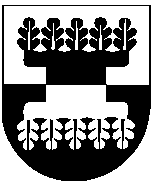 ŠILALĖS RAJONO SAVIVALDYBĖS ADMINISTRACIJOSDIREKTORIUSĮSAKYMASDĖL ŽEMĖS SKLYPO FORMAVIMO IR PERTVARKYMO PROJEKTO RENGIMO ŠILALĖS MIESTE, VINGININKŲ G. 25   2020 m.  kovo   5  d. Nr. DĮV-503ŠilalėVadovaudamasis Lietuvos Respublikos vietos savivaldos įstatymo 29  straipsnio 8 dalies 2 punktu, Lietuvos Respublikos teritorijų planavimo įstatymo 20 straipsnio 6 dalies 2 punktu, Žemės sklypų formavimo ir pertvarkymo projektų rengimo taisyklių, patvirtintų Lietuvos Respublikos žemės ūkio ministro ir Lietuvos Respublikos aplinkos ministro . spalio 4 d. įsakymu Nr.3D-452/D1-513 „Dėl Žemės sklypų formavimo ir pertvarkymo projektų rengimo taisyklių patvirtinimo“, 2.4 papunkčiu:       	1. L e i d ž i u  pradėti  rengti  žemės  sklypo formavimo ir pertvarkymo  projektą suformuoti žemės sklypą, esantį Šilalės r. sav., Šilalės m., Vingininkų g. 25, pagal Nekilnojamojo turto kadastre įrašytą statinių tiesioginę paskirtį.	2.  P a v e d u  įkelti šį įsakymą į Žemėtvarkos planavimo dokumentų rengimo informacinę sistemą (toliau – ŽPDRIS) ir apie priimtą sprendimą, ŽPDRIS priemonėmis, ne vėliau kaip per 5 darbo dienas informuoti prašymą pateikusį iniciatorių.            Šis įsakymas gali būti skundžiamas Lietuvos Respublikos administracinių bylų teisenos įstatymo nustatyta tvarka Lietuvos administracinių ginčų komisijos Klaipėdos apygardos skyriui  (H. Manto g. 37, 92236 Klaipėda) arba Regionų apygardos administracinio teismo Klaipėdos rūmams, (Galinio Pylimo g. 9, 91230 Klaipėda) per vieną mėnesį nuo šio įsakymo paskelbimo arba įteikimo suinteresuotam asmeniui dienos.Administracijos direktorius                                                                             Valdemaras Jasevičius